Application for a COVID-19 extension (Self-funded)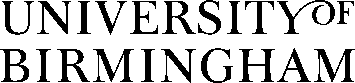 Postgraduate Researchers If you and your supervisor feel that your studies have been seriously delayed by COVID19 you can apply for an extension, where this is necessary to complete research projects to a doctoral level (or to a Master’s level if you are an MSc/MA by Research or MPhil/MRes student). Please use this form if you need to make a case for an extension, carefully detailing the amount of time you need.  A clear justification for any requested period of extension is needed before it can be approved.  To make a case, please submit this form to graduateschool@contacts.bham.ac.uk . COVID 19 Extensions Policy: University of Birmingham Postgraduate ResearchersPlease forward to your supervisor for completion of PART B.Please forward this form to graduateschool@contacts.bham.ac.ukApplication outcome:PART A: To be completed by the PGR (insert your ID No. and name on each page of this form)PART A: To be completed by the PGR (insert your ID No. and name on each page of this form)PART A: To be completed by the PGR (insert your ID No. and name on each page of this form)PART A: To be completed by the PGR (insert your ID No. and name on each page of this form)PART A: To be completed by the PGR (insert your ID No. and name on each page of this form)Surname (Family Name):Surname (Family Name):Surname (Family Name):Surname (Family Name):Surname (Family Name):Forename(s): Title:  (Dr, Mr, Ms etc) Title:  (Dr, Mr, Ms etc) Title:  (Dr, Mr, Ms etc) Student ID Number:School/Department:School/Department:School/Department:School/Department:School/Department:Degree/Mode of Study (eg PhD, FT): Degree/Mode of Study (eg PhD, FT): Degree/Mode of Study (eg PhD, FT): Date of entry into this programme of study: DD/MM/YYYYDate of entry into this programme of study: DD/MM/YYYYEmail Address you wish the outcome of your request to be sent to:Email Address you wish the outcome of your request to be sent to:Email Address you wish the outcome of your request to be sent to:Email Address you wish the outcome of your request to be sent to:Email Address you wish the outcome of your request to be sent to:Name(s) of Supervisor(s):Name(s) of Supervisor(s):Name(s) of Supervisor(s):Name(s) of Supervisor(s):Name(s) of Supervisor(s):Is your Research Degree funded?	                                              Yes		NoIs your Research Degree funded?	                                              Yes		NoIs your Research Degree funded?	                                              Yes		NoIs your Research Degree funded?	                                              Yes		NoIs your Research Degree funded?	                                              Yes		NoIs your Research Degree funded?	                                              Yes		NoIs your Research Degree funded?	                                              Yes		NoIs your Research Degree funded?	                                              Yes		NoIs your Research Degree funded?	                                              Yes		NoIs your Research Degree funded?	                                              Yes		NoIs your Research Degree funded?	                                              Yes		NoIs your Research Degree funded?	                                              Yes		NoIs your Research Degree funded?	                                              Yes		NoIs your Research Degree funded?	                                              Yes		NoIs your Research Degree funded?	                                              Yes		NoIs your Research Degree funded?	                                              Yes		NoIs your Research Degree funded?	                                              Yes		NoIs your Research Degree funded?	                                              Yes		NoIs your Research Degree funded?	                                              Yes		NoIs your Research Degree funded?	                                              Yes		NoPlease note:  You can ask for between one and six months through this process if you need additional time to complete your research programme to the appropriate level.  These extensions cannot be used to carry out research beyond your degree work or for writing papers once degree work is complete.  Please only request the amount of time that is essential for you to complete your degree.How long (in months) is the extension that you are requesting?From (Current End of minimum registration period)	DD/MM/YYYY		To (New date requested) DD/MM/YYYYPlease note:  You can ask for between one and six months through this process if you need additional time to complete your research programme to the appropriate level.  These extensions cannot be used to carry out research beyond your degree work or for writing papers once degree work is complete.  Please only request the amount of time that is essential for you to complete your degree.How long (in months) is the extension that you are requesting?From (Current End of minimum registration period)	DD/MM/YYYY		To (New date requested) DD/MM/YYYYPlease note:  You can ask for between one and six months through this process if you need additional time to complete your research programme to the appropriate level.  These extensions cannot be used to carry out research beyond your degree work or for writing papers once degree work is complete.  Please only request the amount of time that is essential for you to complete your degree.How long (in months) is the extension that you are requesting?From (Current End of minimum registration period)	DD/MM/YYYY		To (New date requested) DD/MM/YYYYPlease note:  You can ask for between one and six months through this process if you need additional time to complete your research programme to the appropriate level.  These extensions cannot be used to carry out research beyond your degree work or for writing papers once degree work is complete.  Please only request the amount of time that is essential for you to complete your degree.How long (in months) is the extension that you are requesting?From (Current End of minimum registration period)	DD/MM/YYYY		To (New date requested) DD/MM/YYYYPlease note:  You can ask for between one and six months through this process if you need additional time to complete your research programme to the appropriate level.  These extensions cannot be used to carry out research beyond your degree work or for writing papers once degree work is complete.  Please only request the amount of time that is essential for you to complete your degree.How long (in months) is the extension that you are requesting?From (Current End of minimum registration period)	DD/MM/YYYY		To (New date requested) DD/MM/YYYYCase for extensionPlease outline the work you originally planned to complete during the period of time affected by COVID19 (i.e. your original work plan) - maximum length of response:  200 wordsCase for extensionPlease outline the work you originally planned to complete during the period of time affected by COVID19 (i.e. your original work plan) - maximum length of response:  200 wordsCase for extensionPlease outline the work you originally planned to complete during the period of time affected by COVID19 (i.e. your original work plan) - maximum length of response:  200 wordsCase for extensionPlease outline the work you originally planned to complete during the period of time affected by COVID19 (i.e. your original work plan) - maximum length of response:  200 wordsCase for extensionPlease outline the work you originally planned to complete during the period of time affected by COVID19 (i.e. your original work plan) - maximum length of response:  200 wordsPlease provide a summary of work completed during the period of COVID19 disruption (e.g. thesis writing, data analysis, literature review, alternative research) - maximum length of response:  200 wordsPlease provide a summary of work completed during the period of COVID19 disruption (e.g. thesis writing, data analysis, literature review, alternative research) - maximum length of response:  200 wordsPlease provide a summary of work completed during the period of COVID19 disruption (e.g. thesis writing, data analysis, literature review, alternative research) - maximum length of response:  200 wordsPlease provide a summary of work completed during the period of COVID19 disruption (e.g. thesis writing, data analysis, literature review, alternative research) - maximum length of response:  200 wordsPlease provide a summary of work completed during the period of COVID19 disruption (e.g. thesis writing, data analysis, literature review, alternative research) - maximum length of response:  200 wordsPlease explain why your progress has been delayed due to the period of COVID19 disruption - maximum length of response:  200 words Please note:  The COVID extension panel suggest the following examples as grounds for extension as a result of COVID disruption.  We know that this list is not exhaustive, and we will consider other reasons for extension as well.  Additional caring responsibilities.Redeployment to work on COVID-19 related research.Lack of access to research resources and facilities (e.g. lab or library closure – please include dates when these research resources and facilities were not available)Interruption of data collection and/or fieldworkAffected health and well-being, or because you are part of a particularly vulnerable group.Where self-isolation has undermined your ability to finish your doctorate within the registration period.Considering the additional impact COVID19 may have had, for example but not limited to, those postgraduate researchers living with disability, chronic illness, mental ill-health and neurodivergenceOtherPlease explain why your progress has been delayed due to the period of COVID19 disruption - maximum length of response:  200 words Please note:  The COVID extension panel suggest the following examples as grounds for extension as a result of COVID disruption.  We know that this list is not exhaustive, and we will consider other reasons for extension as well.  Additional caring responsibilities.Redeployment to work on COVID-19 related research.Lack of access to research resources and facilities (e.g. lab or library closure – please include dates when these research resources and facilities were not available)Interruption of data collection and/or fieldworkAffected health and well-being, or because you are part of a particularly vulnerable group.Where self-isolation has undermined your ability to finish your doctorate within the registration period.Considering the additional impact COVID19 may have had, for example but not limited to, those postgraduate researchers living with disability, chronic illness, mental ill-health and neurodivergenceOtherPlease explain why your progress has been delayed due to the period of COVID19 disruption - maximum length of response:  200 words Please note:  The COVID extension panel suggest the following examples as grounds for extension as a result of COVID disruption.  We know that this list is not exhaustive, and we will consider other reasons for extension as well.  Additional caring responsibilities.Redeployment to work on COVID-19 related research.Lack of access to research resources and facilities (e.g. lab or library closure – please include dates when these research resources and facilities were not available)Interruption of data collection and/or fieldworkAffected health and well-being, or because you are part of a particularly vulnerable group.Where self-isolation has undermined your ability to finish your doctorate within the registration period.Considering the additional impact COVID19 may have had, for example but not limited to, those postgraduate researchers living with disability, chronic illness, mental ill-health and neurodivergenceOtherPlease explain why your progress has been delayed due to the period of COVID19 disruption - maximum length of response:  200 words Please note:  The COVID extension panel suggest the following examples as grounds for extension as a result of COVID disruption.  We know that this list is not exhaustive, and we will consider other reasons for extension as well.  Additional caring responsibilities.Redeployment to work on COVID-19 related research.Lack of access to research resources and facilities (e.g. lab or library closure – please include dates when these research resources and facilities were not available)Interruption of data collection and/or fieldworkAffected health and well-being, or because you are part of a particularly vulnerable group.Where self-isolation has undermined your ability to finish your doctorate within the registration period.Considering the additional impact COVID19 may have had, for example but not limited to, those postgraduate researchers living with disability, chronic illness, mental ill-health and neurodivergenceOtherPlease explain why your progress has been delayed due to the period of COVID19 disruption - maximum length of response:  200 words Please note:  The COVID extension panel suggest the following examples as grounds for extension as a result of COVID disruption.  We know that this list is not exhaustive, and we will consider other reasons for extension as well.  Additional caring responsibilities.Redeployment to work on COVID-19 related research.Lack of access to research resources and facilities (e.g. lab or library closure – please include dates when these research resources and facilities were not available)Interruption of data collection and/or fieldworkAffected health and well-being, or because you are part of a particularly vulnerable group.Where self-isolation has undermined your ability to finish your doctorate within the registration period.Considering the additional impact COVID19 may have had, for example but not limited to, those postgraduate researchers living with disability, chronic illness, mental ill-health and neurodivergenceOtherSigned:Signed:Date:Date:Date:PART B: To be completed by a member of PGR’s Supervisory team in the first instance. If unavailable, please ask your School PGR Lead. If you are unable to contact someone to sign off your request for extension, please submit the form according to the timeline.I support the request                                                       I do not support  the request   Please explain your rationale for your response (whether supporting the student’s request or not), with reference to evidence that you have provided in the GRS2 forms.  Signed:                                                                         	Date:                                      Name (Block capitals):